The _________________ and the Blind MenFive blind men were at the River Indus when an elephant approaches them. 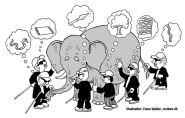 The men decide to…One man thinks…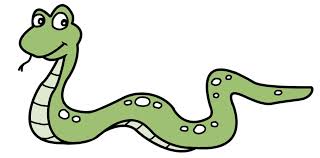 Another man thinks…The last men think…A boy comes along and says “                         